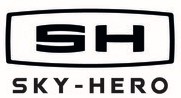 JOB OPENING
SUPPLY CHAIN ENGINEER(H/F)_______________________________________January 2022Sky-Hero is a dynamic, flexible, fast-growing company specialized in drones and located in Brussels. At Sky-Hero, we conceive, design, produce and commercialize drones with a target market in civil security. After the successful release and commercialization of a first version of its indoor drone (Loki 1.0), the company has now released the second, much more advanced, version (Loki mk2). Our clients range from Police Special Forces to International Security companies, mountain rescue teams and firefighters. The Loki Mk2 being built as a platform, we are now actively looking for new collaborators, specifically to reinforce our production capabilities. In that context, the focus would be on strengthening the company’s purchasing & production activities.Being part of Sky-Hero will enable you to evolve in a flexible and young environment, work on high-tech products with a complete control on the entire development & production process (very few building bricks of our products are outsourced) and in close collaboration with all stakeholders of the product design teams.Job DescriptionAs Supply chain engineer at Sky-Hero you will :Take over the ownership of the full supply chain Structure a comprehensive supply chain strategy taking into account production and financial constraintsCollaborate with the operation manager to improve supply chain procedures (including warehousing, shipping, automation ...)Collect and interpret analytical performance KPIs linked to purchasing as to provide management with a detailed overview of the purchasing activities, production capabilities and potential bottlenecksWhat do we expect from our collaborators?Successful delivery of complex projectsRigor and precision in the execution of all tasks related to purchasing and productionCapable to work with agility, under pressure, with tight deadline in an ever changing environmentProactive thinking and open-minded discussions with all the stakeholders of the projectNot being afraid to be out of the comfort zone, and be ready to learn new technologiesWork from our offices in Brussels (or partial teleworking), with availabilities to travel (mostly Europe) from time to timeRequirementsBachelor or master’s degree in business, purchasing, engineering studies or related fieldsStrong interest in electronical components and high-tech productsMinimum 2 years of experience in the fields of electronics purchasing Basic electronic theory and adequate knowledge of components and materialsExperience with at least one ERP systemEnglish proficiency required, French and or Dutch are a plusAny experience with the following is a plus :Basic electronics skills (reading simple schematics, using a multi-meter and oscilloscope)Experience with purchasing of mechanical parts (CNC machined parts, plastic injected pieces, cables …)Experience with production management and electronical manufacturing processesExperience with a project management software (such as Jira) By joining Sky-Hero, you will be able to grow your talents by undertaking challenging purchasing projects in a demanding sector. Being directly confronted with the production process as well, you will have the possibility to grow your production management skills. Our company is people-oriented with an informal environment, close to our final clients. Sky-Hero offers attractive and flexible pay packages, depending on experience and desire of our collaborators. Feel free to send your CV by email to Alexis Franck : alexis.franck@sky-hero.com